Il est interdit aux candidats de signer leur composition ou d'y mettre un signe quelconque pouvant indiquer sa provenance.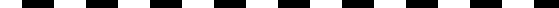 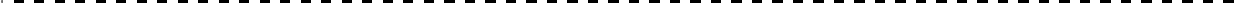 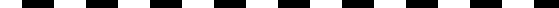 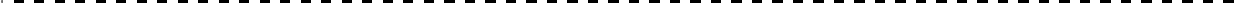 Baccalauréat Professionnel Électrotechnique Énergie Équipements CommunicantsÉPREUVE E2 : Étude d’un ouvrage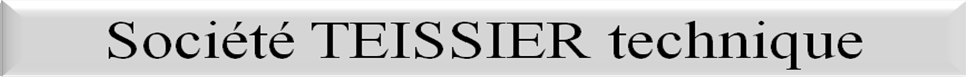 « jfjnjg »Cette épreuve comporte :Le sujet « Tronc commun », composé par tous les candidatsLe sujet « Approfondissement du champ d’application Industriel »Le sujet « Approfondissement du champ d’application Habitat Tertiaire »Le candidat doit remplir le tableau ci-dessous correspondant au sujet « approfondissement » qu’il a choisi.ATTENTION : Dans tous les cas, ne sera corrigé et noté que le seul sujet approfondissement du champ d’application choisi par le candidat.L’utilisation de la calculatrice est autorisée conformément à la circulaire n°99-186 du 16 novembre 1999.Contenu du sujetPARTIE A : Rénovation de la distribution électrique HTA (DTR pages 4, 5 et 13)ERDF impose le remplacement du tableau de comptage. Cette opération nécessite le changement des liaisons électriques actuelles. En conséquence, on profite de la mise à l'arrêt du poste HTA / BT pour effectuer une maintenance préventive (changement des fusibles HTA...).A1- Identifier les liaisons repérées de 1 à 7 du réseau électrique HTA.A2 - Protection primaire du transformateur.A2.1 - Identifier la norme en vigueur et les deux grandeurs électriques du réseau HTA permettant de faire le choix des fusibles.A2.2 - Choisir les fusibles adaptés.A3 - Classer (de 1 à 7) les étapes de la procédure d'accès aux fusibles.PARTIE B : Dimensionnement de la canalisation FM4 ( liaison TGBT / C3.4 (canalis File D1)) (DTR pages 5, 6 et 13 à 17)Suite à l'ajout du nouveau tour repéré NEW, raccordé à la canalisation préfabriquée (canalis) "C3.4" on vous demande :de choisir la nouvelle protection repérée "D3.4",de vérifier la conformité de la canalisation "FM4".B1 - Bilan des puissances au niveau de la canalisation préfabriquée canalis "C3.4".B1.1 – Établir le bilan des puissances.Au niveau du canalis "C3.4" :B1.2 - Calculer la puissance totale absorbée Pa34 en tenant compte du coefficient de simultanéité.B1.3 - Calculer la puissance réactive totale Q34.B1.4 - Calculer la puissance apparente S34.B1.5 - Calculer l'intensité d'emploi I34.B2 - Choix de la protection (D3.4) de la canalisation "FM4".Pour la suite de l'étude, le courant d'emploi de référence utilisé est égal à 130 A. B2.1- Choisir le disjoncteur approprié et justifier votre choix.B2.2 - Choisir le type de déclencheur magnétothermique adapté.B2.3 - Proposer le réglage du déclencheur.B3 - Conformité de la canalisation "FM4".Pour la suite de l'étude, l'intensité nominale de référence utilisée est de 160 A (des extensions sont prévues).B3.1- Déterminer la section minimale des câbles (SFM4).B3.2 - Calculer la chute de tension (∆U34%) liée à la canalisation FM4.B3.3 - Vérifier la chute de tension totale (∆UTMC3%) en % au niveau du tour NAKAMURA "TMC3". Justifier sa conformité.PARTIE C : Rénovation du système de filtration de l'air (Tour NAKAMURA "TMC3") (DTR pages 6, 7 et 17 à 19)Afin de répondre aux normes environnementales, on vous demande d'intégrer le nouveau système de filtration, afin de supprimer le brouillard d’huile présent dans l’air ambiant de l’atelier.C1 - Choisir le matériel adapté permettant de répondre au cahier des charges.C2- Réglage de la protection thermique du moteur.C2.1 – Relever la valeur de l'intensité absorbée par le moteur à charge nominale.C2.2 - Positionner l’index de réglage de la protection thermique.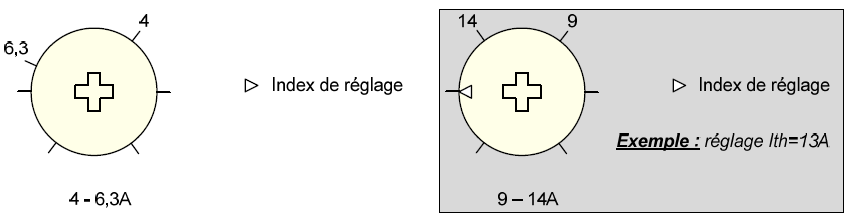 C3 - Compléter le schéma de raccordement.Raccordement des entrées / sorties de l’automate.Alimentation du module Zelio Logic 2.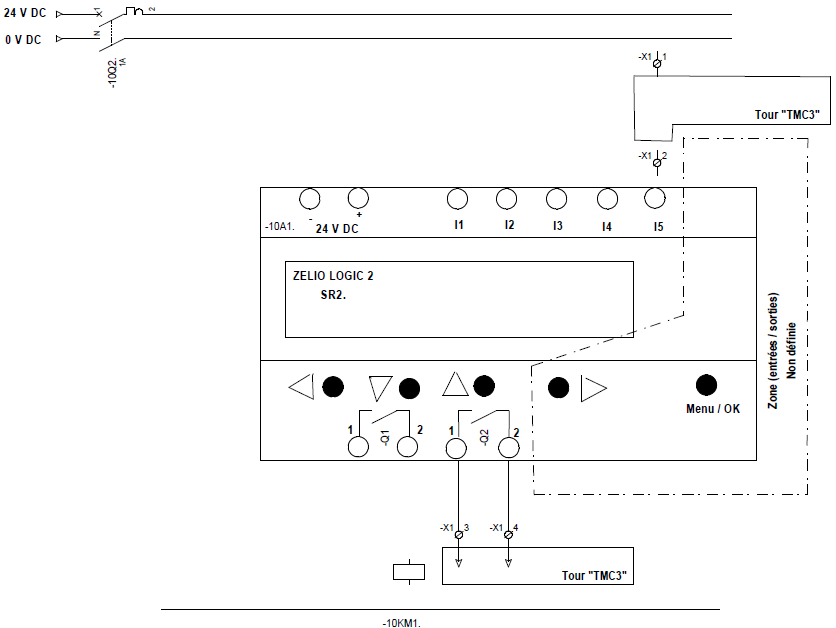 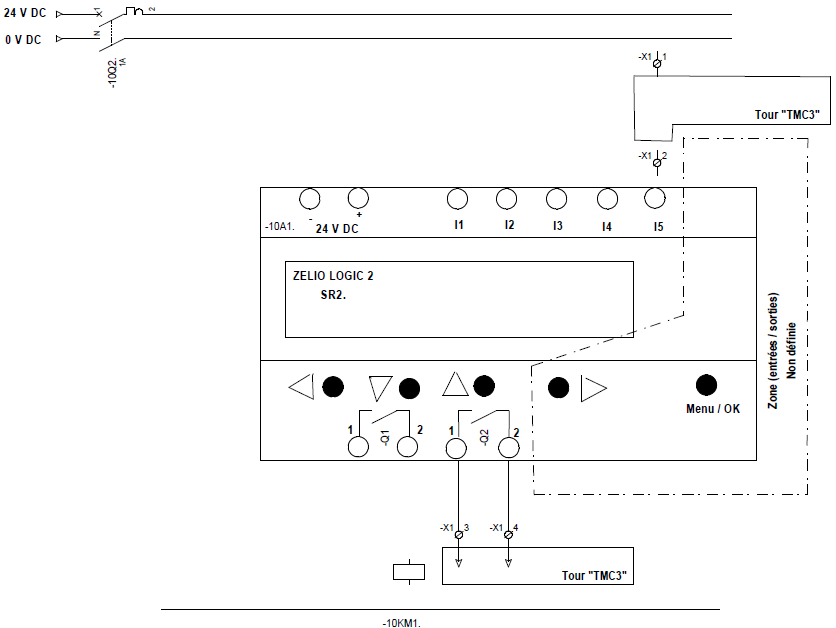 C4 - Programmation de la sortie du module liée à la « commande du moteur filtration ».La programmation doit répondre aux chronogrammes " Fonctionnement du système de filtration" du cahier des charges.L'étude comprend la programmation de la :temporisation du type repos "TT1",sortie "Q1" (commande moteur filtration).C4.1 - Donner les équations logiques de la temporisation ''TT1" et de la sortie "Q1".C4.2 - Compléter la programmation des équations de "TT1" et de "Q1" en langage "LADDER" (langage à contact).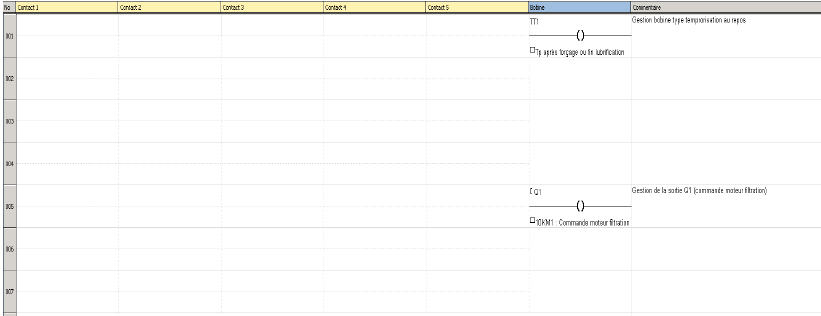 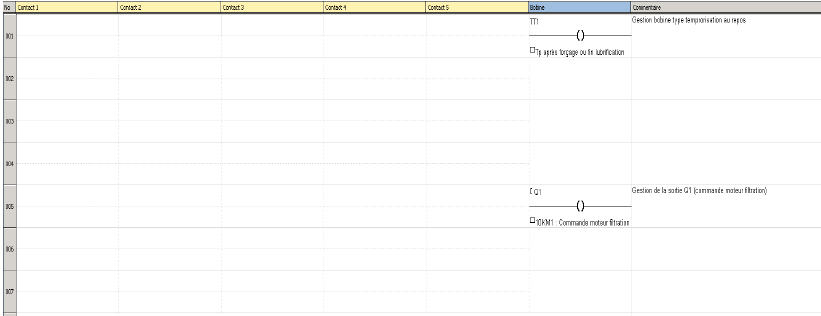 PARTIE D : Remplacement de l'éclairage (DTR pages 8, 20 et 21)Après plusieurs années de fonctionnement et pour des raisons de fiabilité, il a été décidé de remplacer l’ensemble des luminaires de l’atelier de machines-outils par des luminaires Yes Show 400. Vous conclurez sur l’opportunité d’implanter le même nombre de luminaires que dans la situation actuelle.D1 - Relever les caractéristiques de l’atelier.D2 - Relever le niveau d’éclairement nécessaire à l’atelier de fabrication.D3 - Relever les caractéristiques de la lampe.D4 - Relever les caractéristiques du luminaire.D5 - Déterminer le facteur compensateur de dépréciation.D6 - Calculer l’indice du local.D7 - Sélectionner le rapport de suspension.D8 - Relever l’utilance u (valeur du tableau à diviser par 100).D9 - Calculer le facteur d’utilisation.D10 - Calculer le flux lumineux total nécessaire.D11 - Définir le nombre de luminaires.Pour la suite de l’étude, le flux lumineux retenu sera de 2 100 000 lm.D11.1 - Calculer le nombre de luminaires minimum à installer (N).D11.2 - Conclure sur l’opportunité d’implanter le même nombre de luminaires que dans la situation actuelle.Baccalauréat Professionnel Électrotechnique Énergie Équipements CommunicantsÉPREUVE E2 : Étude d’un ouvragePARTIE E : Extension du 1er étage en technologie KNX (DTR pages 8 à 10 et 22 à 24)Le choix du matériel s’est orienté vers une solution KNX intégrée (Roombox) de mise en œuvre rapide. On vous demande de préparer l'installation de cet équipement.E1 - Étude de l’installation.E1.1 - Sélectionner la référence de la Roombox utilisée pour la réalisation du premier étage.E1.2 - Compléter le plan architectural ci-dessous en faisant apparaître les zones gérées par les Roombox n°2 et n°3 ainsi que les repères des récepteurs.Service qualité	Service BE mécanique	Service commercial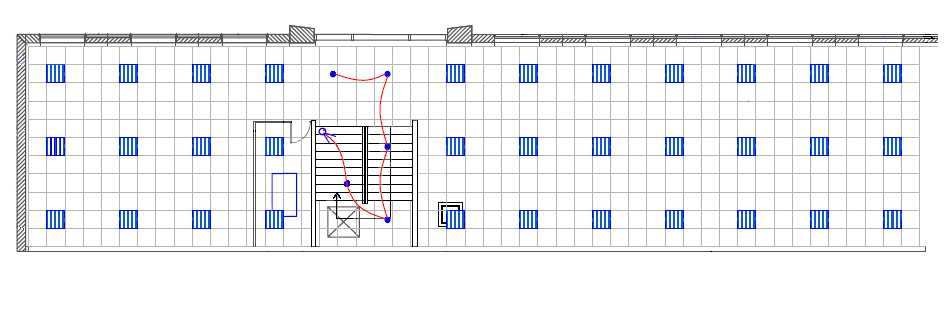 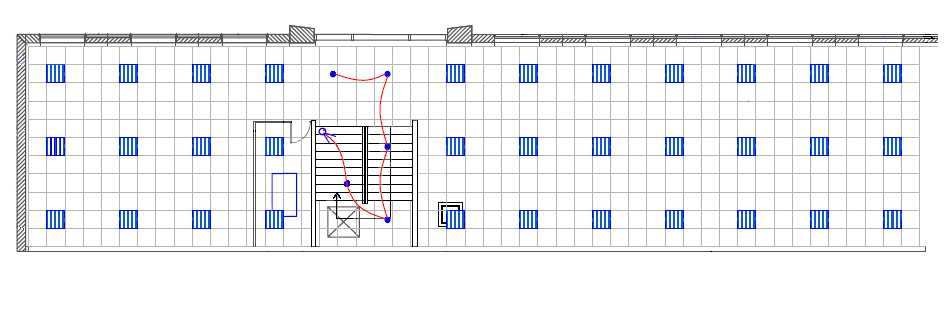 Luminaire	Chauffage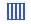 E1.3 - Vérification, pour la Roombox n°1 de la compatibilité, (protection départ) de l’ensemble du matériel connecté sur la voie B.E1.3.1 – Déterminer la puissance des différents départs.E1.3.2 - Calculer la puissance apparente totale utilisée par la voie B (le facteur de puissance est estimé à 0,85).E1.3.3 - Conclure sur la compatibilité du matériel connecté.E2 - Réalisation des schémas de l'installation.E2.1 - Tracer sur le schéma ci-dessous, l’architecture du bus KNX pour les 3 Roombox, le bus DALI et le raccordement du capteur de mouvement de la zone 1zD pour la Roombox n°1.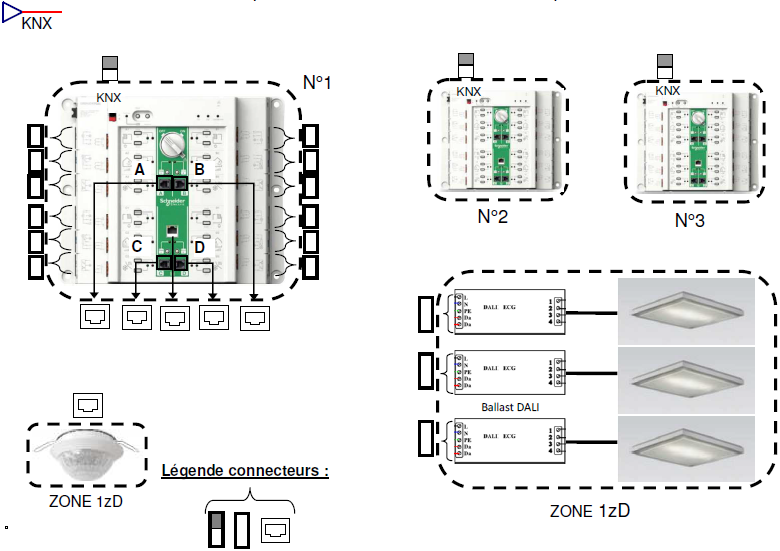 E2.2 - Effectuer le raccordement électrique partiel de la Roombox n°1.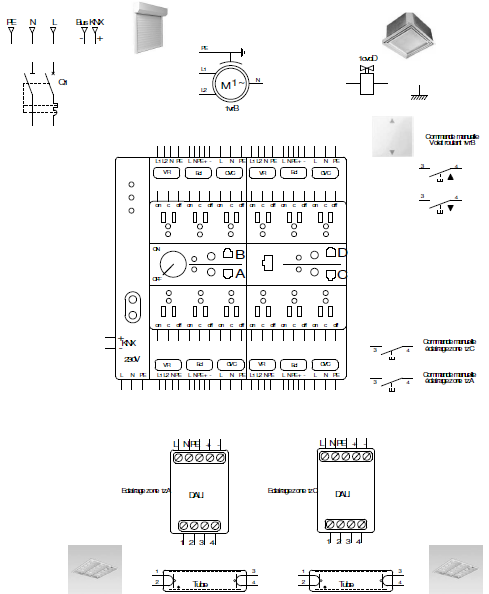 E3 - Déterminer le nombre de connecteurs nécessaires aux raccordements des départs des Roombox.E4 - Adressage et paramétrage de la communication des différentes Roombox.Les échanges se font au travers du réseau Ethernet TCP-IP existant. Chaque Roombox de l’étage est reliée directement à la baie informatique (Câble RJ45). L’ensemble des données est rassemblé au niveau du PC de visualisation zone n°4 par l’intermédiaire de la baie informatique.L'étude porte sur :le raccordement des Roombox sur le réseau Ethernet,la configuration de la voie Ethernet TCP-IP des différentes Roombox.E4.1 - Compléter la configuration de l'adresse IP et du masque de sous-réseau du PC.Écran de configuration du PC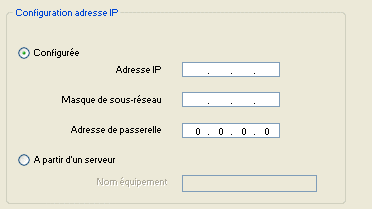 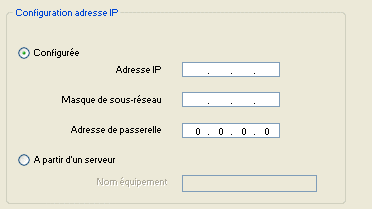 E4.2 - Réaliser les liaisons informatiques et indiquer les adresses IP de chaque Roombox.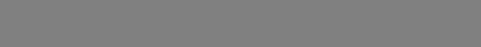 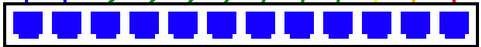 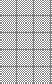 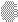 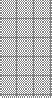 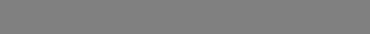 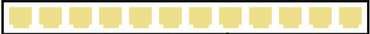 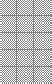 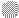 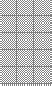 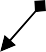 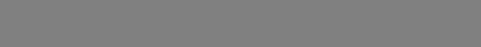 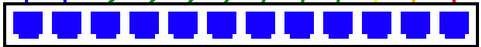 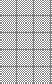 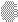 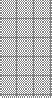 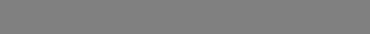 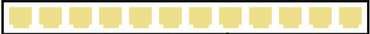 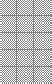 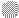 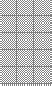 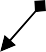 Les liaisons informatiques comprennent :les liaisons RJ45 de chaque Roombox à la baie informatique,le brassage des stations au niveau de la baie informatique.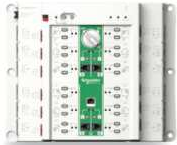 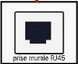 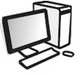 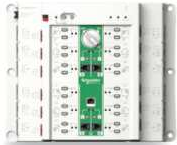 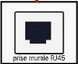 Baccalauréat Professionnel Électrotechnique Énergie Équipements CommunicantsÉPREUVE E2 : Étude d’un ouvragePARTIE F : Gestion des bennes à copeaux (DTR pages 11, 12, 25 et 26).Dans le but de limiter les bourrages de l’élévateur, la gestion de l'évacuation des copeaux est revue (partie commande seulement).Vérifier le dimensionnement de la motorisation actuelle.Modifier en partie l'automatisation du système d'évacuation des copeaux.F1- Vérification du dimensionnement de la motorisation actuelle. F1.1 - Relever les caractéristiques de la motorisation actuelle.Pour la suite, le choix du réducteur ne sera pas remis en cause.F1.2 - Calculer la vitesse de rotation en sortie du réducteur (Nred).Pour la suite, on prendra Nred = 5,5 min-1F1.3 - Calculer la vitesse linéaire (Vel) de l'élévateur (à la fréquence réseau).F1.4 - Calculer la puissance utile à la sortie du réducteur (Pured).Pour la suite, on prendra Pured = 300 WF1.5 - Calculer la puissance utile du moteur (Pum1) nécessaire.F1.6 - Calculer la puissance utile du moteur (Pum2) en tenant compte d’un facteur de majoration (fm) de 30% (coefficient de sécurité) et vérifier sa conformité.F2 - Gestion de la vitesse d'évacuation des copeaux.F2.1 - Choisir le variateur adapté.F2.2 - Compléter le schéma du variateur et des entrées / sorties automate afin de répondre au cahier des charges (description des liaisons).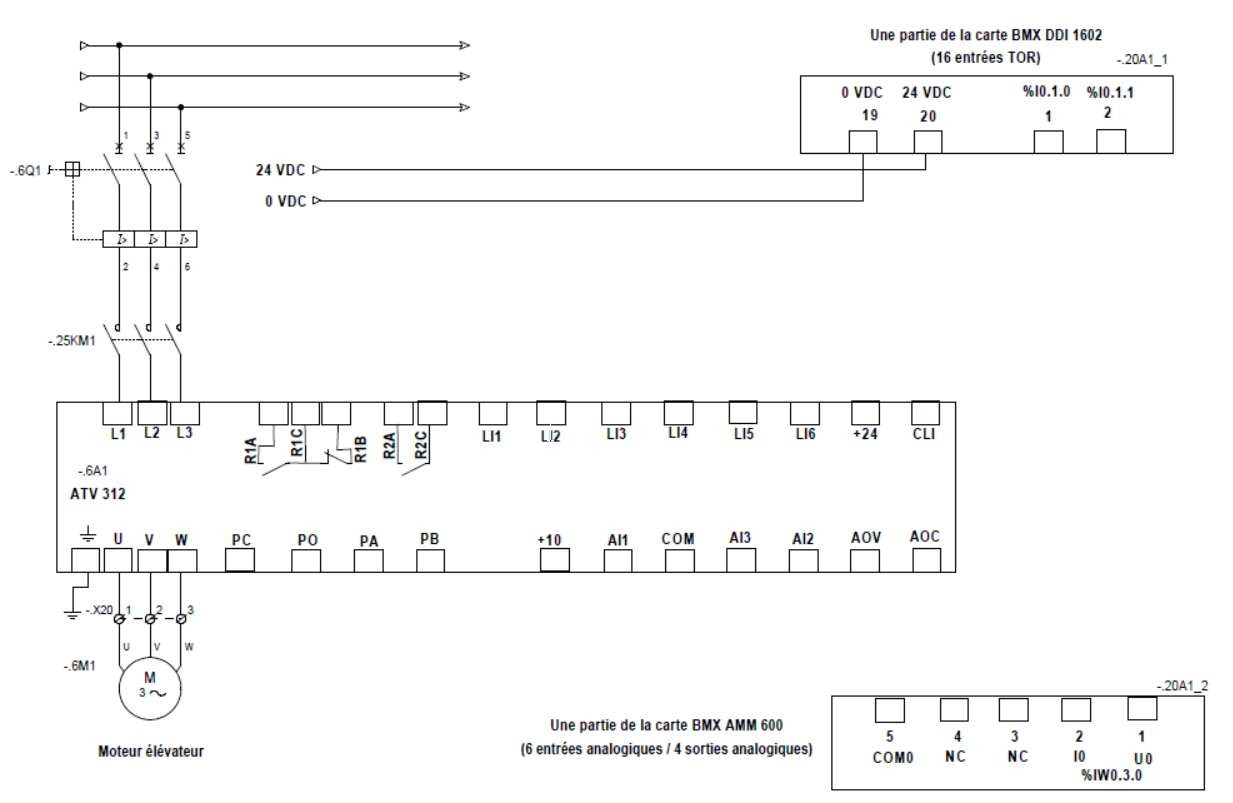 Les paramètres doivent répondre aux exigences électriques et mécaniques du système d'évacuation des copeaux.F2.3 - Déterminer les paramètres de configuration.F3 - Communication entre les différents équipements et configuration logicielle de la voie de communication Ethernet TCP-IP du processeur.F3.1 - Choisir le processeur (automate) adapté.F3.2 - Choisir la famille du type de coupleur de communication retenu et renseigner l'image ci-dessous.Zone de saisie de la famille retenue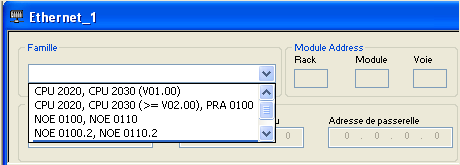 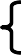 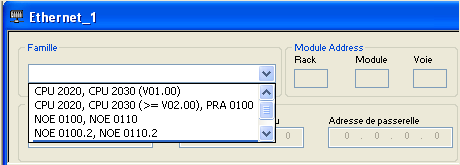 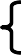 F3.3 - Renseigner l'adresse IP et le masque de sous-réseau du port de communication Ethernet du processeur de l'automate.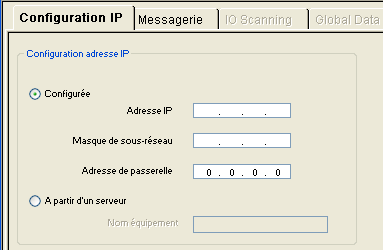 F3.4 - Réaliser les liaisons informatiques et compléter les adresses IP de l'appareillage.Les liaisons informatiques comprennent :les liaisons RJ45 inter-appareillage,le brassage des stations au niveau de la baie informatique.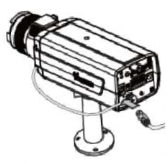 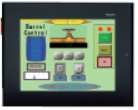 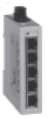 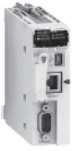 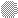 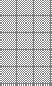 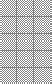 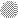 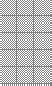 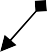 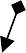 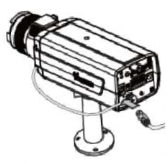 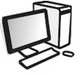 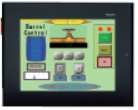 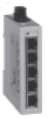 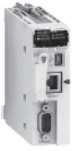 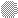 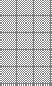 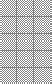 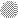 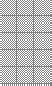 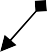 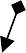 BAC PRO ELEECCode : 1606 EEE EOSession 2016SUJETEPREUVE E2Durée : 5HCoefficient : 5Page 1 / 24Durée estiméeTRONC COMMUNPARTIE ARénovation de la distribution électrique HTA0 h 30 mnTRONC COMMUNPARTIE BDimensionnement de la canalisation FM41 h 10 mnTRONC COMMUNPARTIE CRénovation du système de filtration1 h 10 mnTRONC COMMUNPARTIE DRemplacement de l'éclairage0 h 40 mnApprofondissement du champ habitat tertiairePARTIE EExtension du 1er étage en technologie KNX1 h 30 mnApprofondissement du champ industrielPARTIE FGestion des bennes à copeaux1 h 30 mnBAC PRO ELEECSUJETSession 2016EPREUVE E2Page 2 / 24BAC PRO ELEECSUJETSession 2016EPREUVE E2Page 3 / 24RepèreDésignation de la liaison1234567Indiquer la spécificité de la liaison repérée 6.Indiquer la spécificité de la liaison repérée 6.Norme en vigueurGrandeur électrique (symbole)DésignationValeurBAC PRO ELEECSUJETSession 2016EPREUVE E2Page 4 / 24Type de fusibleIntensité assignéeTension assignéeÉtape n°Opération à réaliser- Ouvrir l'interrupteur I3 et vérification visuelle de l'absence de tension.- Faire la VAT (extrémités des fusibles).- Déverrouiller et fermer les sectionneurs ST3 (clé O prisonnière).- Le retrait des fusibles est possible.- Porter la clé O sur le sectionneur ST3.- Ouvrir, débrocher et verrouiller le disjoncteur DG (clé O libre).- Enlever le panneau (accès aux fusibles).Canalis C3.4Canalis C3.4Canalis C3.4Canalis C3.4Canalis C3.4TMC3TMC20NEWTMC300SC250Puissance absorbée (kW).Facteur de puissance au niveau du canalis "C3.4".Cs34 : coefficient de simultanéité.0,50,50,50,50,5BAC PRO ELEECSUJETSession 2016EPREUVE E2Page 5 / 24FormuleApplication numériqueRésultat (kvar)FormuleApplication numériqueRésultat (kVA)FormuleApplication numériqueRésultat (A)BAC PRO ELEECSUJETSession 2016EPREUVE E2Page 6 / 24N° du cran de sélection (arrondir à la décimale supérieure)N° du cran de sélection (arrondir à la décimale supérieure)N° du cran de sélection (arrondir à la décimale supérieure)Réglage possibleRéglage calculéRéglage à effectue rIr.8 ou .9 ou 1Ir =IzK1K2K3KnKI'zSFM41FormuleApplication numériqueRésultatChute de tension totaleLa chute de tension est conforme ?Oui o	Non  o∆UTMC3% =La chute de tension est conforme ?Oui o	Non  oJustifier :Justifier :BAC PRO ELEECSUJETSession 2016EPREUVE E2Page 7 / 24RepèreDésignationRéférence10Q2Disjoncteur magnétothermique GB2 (unipolaire + neutre), 1 AGB2CD06BAC PRO ELEECSUJETSession 2016EPREUVE E2Page 8 / 24BAC PRO ELEECSUJETSession 2016EPREUVE E2Page 9 / 24Contact 1Contact 2Contact 3Contact 4Contact 5BobineCommentairea : longueur (m)b : largeur (m)ht : hauteur (m)h : hauteur utile (m)Facteur de réflexion des paroisBAC PRO ELEECSUJETSession 2016EPREUVE E2Page 10 / 24DésignationType de lampePuissanceFlux lumineux (Fl)CulotDésignationRendement (ηl)Distance inter-luminaireFormuleApplicationRésultatFormuleApplicationRésultatBAC PRO ELEECSUJETSession 2016EPREUVE E2Page 11 / 24FormuleApplicationRésultatFormuleApplicationRésultatFormuleApplicationRésultatBAC PRO ELEECSUJETSession 2016EPREUVE E2Page 12 / 24BAC PRO ELEECSUJETSession 2016EPREUVE E2Page 13 / 24Puissance du départ éclairage 1zBPuissance du départ 1cvcBPuissance du départ volet 1vrBBAC PRO ELEECSUJETSession 2016EPREUVE E2Page 14 / 24FormuleApplicationRésultatLe matériel connecté est compatible avec les protections.Oui o	Non oJustifier :Justifier :BAC PRO ELEECSUJETSession 2016EPREUVE E2Page 15 / 24BAC PRO ELEECSUJETSession 2016EPREUVE E2Page 16 / 24DescriptionRéférenceNombreBAC PRO ELEECSUJETSession 2016EPREUVE E2Page 17 / 24BAC PRO ELEECSUJETSession 2016EPREUVE E2Page 18 / 24BAC PRO ELEECSUJETSession 2016EPREUVE E2Page 19 / 24ÉlévateurÉlévateurRéducteurRéducteurForce nécessaire d'élévationFn =Coefficient de réductionK =Rayon du tapis d'élévationR =Rendementηred =MoteurMoteurMoteurMoteurVitesse nominaleVitesse nominaleVitesse nominaleNmot =FormuleApplication numériqueRésultatFormuleApplication numériqueRésultatFormuleApplication numériqueRésultatBAC PRO ELEECSUJETSession 2016EPREUVE E2Page 20 / 24FormuleApplication numériqueRésultatFormuleApplication numériqueApplication numériqueApplication numériqueRésultatRésultatConformeConformeOuioNonoJustifier :Justifier :Justifier :Justifier :Justifier :Justifier :BAC PRO ELEECSUJETSession 2016EPREUVE E2Page 21 / 24RepèreDésignationRéférenceLSP :HSP :ItH :tCC :AO1t :PS2 :PS4 :SP2 :SP3 :SP4 :BAC PRO ELEECSUJETSession 2016EPREUVE E2Page 22 / 24RepèreDésignationRéférenceBAC PRO ELEECSUJETSession 2016EPREUVE E2Page 23 / 24BAC PRO ELEECSUJETSession 2016EPREUVE E2Page 24 / 24